TEMATYKA KOMPLEKSOWA NA MIESIĄC WRZESIEŃDLA DZIECI 2,5 i 3 LETNICH.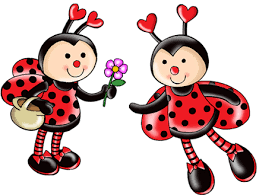 1. W PRZEDSZKOLU.2. JA, TY I ŚRODOWISKO.3. W ZDROWYM CIELE ZDROWY DUCH.4. JESIENIĄ W LESIE.Ogólne cele wychowawczo-dydaktyczne:Integrowanie się z grupą rówieśniczą.Poznanie topografii przedszkola.Ustalenie i przestrzeganie zasad panujących w przedszkolu.Poznawanie podstawowych zasad korzystania z placu zabaw.Poznawanie podstawowych zasad ruchu drogowego.Poznanie funkcji instytucji niosących pomoc: policja.Poznanie budowy własnego ciała, podawanie nazw poszczególnych części ciała.Poznanie zmysłów, jakimi odbieramy otaczający nas świat.Poznawanie zmian zachodzących w przyrodzie związanych z jesienią.Kształtowanie umiejętności klasyfikowania według jednej cechy.Kształtowanie umiejętności rozróżniania i podawania nazw podstawowych figur geometrycznych: koło.Kształtowanie orientacji przestrzennej – posługiwanie się pojęciami na, obok.Kształtowanie umiejętności uważnego słuchania utworów literackich.Kształtowanie mowy i myślenia poprzez zabawy ortofoniczne, zagadki słuchowe itp.Nauka piosenek i pląsów.Wdrażanie do udziału w zabawach muzyczno-rytmicznych przy piosenkach znanych dzieciom.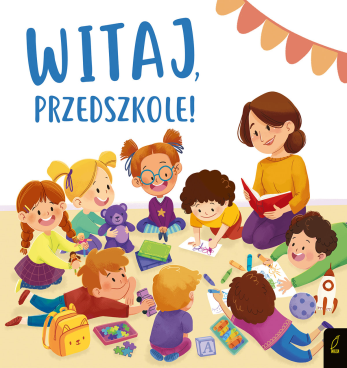 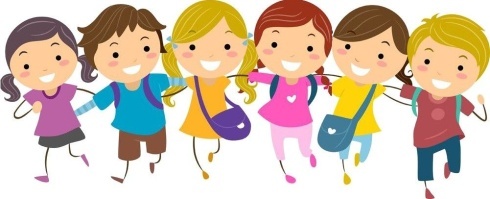 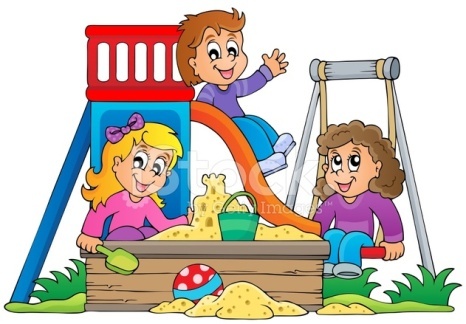 